ГБПОУ РО «РИПТ»22.10.2021Группа12   Дисциплина Родной языкИнструкция для обучающихся: выполните задание в рабочей тетради по родному языку. Пришлите  фото тетради на почту: ript.studentam@mail.ru           КАРТОЧКА  № 1                               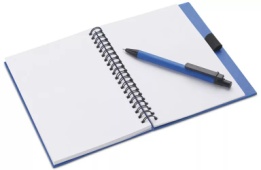 1.Подчеркнуть члены предложения. Надписать части речи. Вдруг налетела буря с крупным градом и разметала опавшую листву.    2. Записать характеристику предложения._______________________________________________________________________________________________________________________________________________________________________________________________________________________________________3. Составить схему предложения. ___________________________________________           КАРТОЧКА  № 2                              1.Подчеркнуть члены предложения. Надписать части речи. Дремлет медведь в берлоге, но чутко прислушивается к жизни зимнего леса. 2. Записать характеристику предложения._______________________________________________________________________________________________________________________________________________________________________________________________________________________________________3. Составить схему предложения. ___________________________________________           КАРТОЧКА  № 3                               1.Подчеркнуть члены предложения. Надписать части речи. Воздух в лесу пахнет смолой, сосновой хвоей, опавшей листвой.   2. Записать характеристику предложения._______________________________________________________________________________________________________________________________________________________________________________________________________________________________________3. Составить схему предложения. ___________________________________________